广西鸿业建设工程管理咨询有限公司关于合浦县国土空间总体规划（2020-2035）及廉州镇和山口镇国土空间规划公开招标公告【政采编号：（服务类）2020084】广西鸿业建设工程管理咨询有限公司受合浦县自然资源局委托，根据《中华人民共和国政府采购法》等有关规定，现对合浦县国土空间总体规划（2020-2035）及廉州镇和山口镇国土空间规划项目进行公开招标，现将本次公开招标有关事项公告如下:一、采购项目名称：合浦县国土空间总体规划（2020-2035）及廉州镇和山口镇国土空间规划二、采购项目编号：BHZC2020-G3-00080-GXHY三、采购项目的名称、数量、简要规格描述或项目基本概况介绍： 本项目为合浦县国土空间总体规划（2020-2035）及廉州镇和山口镇国土空间规划，如需进一步了解详细内容，见招标文件。 四、采购项目预算金额：人民币壹仟肆佰陆拾贰万肆仟贰佰元整（￥14624200.00元）五、本项目需要落实的政府采购政策：《中华人民共和国政府采购法》《中华人民共和国招标投标法》和《政府采购促进中小企业发展暂行办法》等。   六、投标人资格要求：1.符合《中华人民共和国政府采购法》第二十二条规定；2.具备建设主管部门核发的城乡规划编制甲级及土地规划编制甲级资质。（因国土空间规划目前处于改革过渡期，住房和城乡建设部、中国土地学会不再开展到期城乡规划甲级、土地规划甲级机构延期认定工作，按照《自然资源部办公厅关于国土空间规划编制资质有关问题的函》【自然资办函[2019]2375号】的相关说明，如投标人因以上政策性原因未续期的土地规划机构资质证书或城乡规划甲级证书视为符合条件）；项目负责人须具有相关专业高级工程师职称证书，并在人员、设备、资金等方面具有相应能力的企业；3.对在“信用中国”网站(www.creditchina.gov.cn)、中国政府采购网(www.ccgp.gov.cn) 等渠道列入失信被执行人、重大税收违法案件当事人名单、政府采购严重违法失信行为记录名单的供应商，不得参与政府采购活动。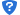 4.本项目接受联合体参与投标。七、招标文件的获取：1.发售时间：2020年8月5日公告发布之时起至2020年8月11日（工作日）, 每日上午8:00时至12:00时，下午15:00时至18:00时（北京时间）；2.发售地点：广西北海市合浦县廉东大道85号穗丰大厦三楼。3.售价：招标文件工本费250元/本，售后不退。4.获取招标文件的方式：现场报名，由法定代表人或者委托代理人持以下资料申请报名，申请资料是复印件的，必须加盖投标单位公章（原件备查，投标单位可在线查询的资料除外）：①有统一社会信用代码的营业执照副本复印件(或企业营业执照副本、组织机构代码证副本、税务登记证副本或事业单位法人证书）；②资质证书副本；③公告之日起开具的本项目法定代表人身份证明书原件或法定代表人授权委托书原件及本人身份证复印件（授权委托书原件必须有法定代表人亲笔签名、注明项目名称、编号及明确委托权限和事件）；④拟派项目负责人职称证书复印件。八、投标保证金(人民币)：100000.00元整。投标人应于投标截止时间：2020年8月25日09时30分前将投标保证金以转帐形式交至以下账户：（须注明项目名称或项目编号，以代理公司到账为准）开户名称：广西鸿业建设工程管理咨询有限公司北海市合浦分公司开户银行：中国建设银行合浦支行账    号：4505 0165 7108 0000 0115九、投标截止时间和地点:投标人应于2020年8月25日09时30分止，将投标文件密封提交到合浦县廉州镇廉东大道85号穗丰大厦三楼开标厅，逾期送达的将予以拒收。十、开标时间及地点:本次招标将于2020年8月25日09时30分，在合浦县廉州镇廉东大道85号穗丰大厦三楼开标厅开标，投标人可以由法定代表人或委托代理人出席开标会议（携带本人身份证原件，委托代理人出席应携带单位授权委托书原件、保证金缴纳凭证、企业营业执照副本复印件）。十一、网上查询:中国政府采购网（www.ccgp.gov.cn）、广西壮族自治区政府采购网（www.gxzfcg.gov.cn)、中国采购与招标网（http://www.chinabidding.com.cn/）。十二、联系事项：1.采购人名称：合浦县自然资源局地址：合浦县廉州镇金鸡大道160号联系人及电话：邓工     0779－7281059  2.采购代理机构：广西鸿业建设工程管理咨询有限公司地址：广西北海市合浦县廉东大道85号穗丰大厦三楼项目联系人及电话：沈菊   0779-26960393.监督部门: 合浦县财政局 政府采购监督管理部门    电话: 0779-7201588招标人（盖章）：                     招标代理机构（盖章）：合浦县自然资源局                     广西鸿业建设工程管理咨询有限公司2020年8月5日                      2020年8月5日